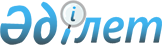 Мемлекеттік мүлікті берудің мәселелері туралыҚазақстан Республикасы Үкіметінің 2011 жылғы 30 желтоқсандағы № 1695 Қаулысы

      «Мемлекеттік мүлік туралы» Қазақстан Республикасының 2011 жылғы 1 наурыздағы Заңының 114-бабының 1-тармағына сәйкес Қазақстан Республикасының Үкіметі ҚАУЛЫ ЕТЕДІ:



      1. Мынадай республикалық мүлік:



      1) осы қаулыға 1-қосымшаға сәйкес «Қорқыт Ата» әуежайының (Қызылорда қаласы) ұшу-қону жолағын қайта жаңарту объектілері, құрылыс-монтаж жұмыстары және республикалық бюджет қаражаты есебінен сатып алынған арнайы техника – «Қорқыт Ата» әуежайы» акционерлік қоғамының;



      2) осы қаулыға 2-қосымшаға сәйкес «Қорқыт Ата» әуежайының (Қызылорда қаласы) ұшу-қону жолағын қайта жаңарту нәтижесінде орнатылған метеожабдық – «Қазаэросервис» акционерлік қоғамының орналастырылатын акцияларын төлеуге берілсін.



      2. Қазақстан Республикасы Қаржы министрлігінің Мемлекеттік мүлік және жекешелендіру комитеті Қазақстан Республикасы Көлік және коммуникация министрлігімен, Қазақстан Республикасы Қоршаған ортаны қорғау министрлігімен, «Қорқыт ата» әуежайы», «Қазаэросервис» акционерлік қоғамдарымен бірлесіп, заңнамада белгіленген тәртіппен осы қаулыдан туындайтын шараларды жүзеге асырсын.



      3. Осы қаулы қол қойылған күнінен бастап қолданысқа енгізіледі.      Қазақстан Республикасының

      Премьер-Министрі                               К. Мәсімов

Қазақстан Республикасы   

Yкiметiнің        

2011 жылғы 30 желтоқсандағы

№ 1695 қаулысына   

1-қосымша         

«Қорқыт Ата» әуежайы» акционерлік қоғамының орналастырылатын

акцияларын төлеуге берілетін «Қорқыт Ата» әуежайында

(Қызылорда қаласы) жабдықтар, құрылыс-монтаж жұмыстары және арнайы техникалар тізбесі

Қазақстан Республикасы   

Yкiметiнің        

2011 жылғы 30 желтоқсандағы

№ 1695 қаулысына   

2-қосымша         

«Қазаэросервис» акционерлік қоғамының орналастырылатын

акцияларын төлеуге берілетін «Қорқыт Ата» әуежайында

(Қызылорда қаласы) орнатылған метеожабдықтардың

тізбесі
					© 2012. Қазақстан Республикасы Әділет министрлігінің «Қазақстан Республикасының Заңнама және құқықтық ақпарат институты» ШЖҚ РМК
				№Республикалық мүліктің атауыӨлшем бірлігіСаны12341Отын құю станциясының мүлкіжиын12Жөндеу шеберханаларының мүлкіжиын13Авариялық-құтқару станцияларының мүлкіжиын14«Амангелді» кіші станциясының мүлкіжиын15Гараж мүлкіжиын16Жанар-жағармай материалдарының ТКС трансформаторлы кіші станциясыжиын171 жарық-сигналдық жабдықтардың ТКС трансформаторлы кіші станциясыжиын182 жарық-сигналдық жабдықтардың ТКС трансформаторлы кіші станциясыжиын19Орталық реттеуші пункттің жабдықтарыжиын110Арнайы көлік қызметінің кешенді трансформаторлы кіші станциясыжиын111Әуеайлақты электрмен жабдықтаужиын112Метеожабдықтарды электрмен жабдықтаужиын113Үш деңгейлі тазалау фильтріжиын114Су бетін тазалау жабдықтарыжиын115Модульдік үлгідегі авто май құю станциясыжиын116Жарық-сигналдық жабдықжиын117Перрондағы стационарлық қорекжиын118Ұшу-қону жолағын қайта жаңарту құрылыс-монтаж жұмыстары19Ауаны бірыңғай жылытқышдана320Ұшақтарды мұздануға қарсы өңдеу қондырғысыдана121Әуеайлақтың өртке қарсы автомобилі, АА-8,0дана322Қартазалағыш жабдығы бар суарып жуу машинасы, КО-806дана223Отын құйғыш, ТЗА 10 - 10,5 мЗдана324Отын кұйғыш, ППЦ 96742-010-01-23 мЗдана125Санитарлық тораптарды өңдеуге арналған арнайы машинадана126Әуе кемелерінің қозғалтқыштарын әуеде қосуға арналған қондырғыдана127Ауыз су құюға арналған машинадана128Жолаушыларды тасымалдауға арналған автобусдана129Тұрмыстық жабдықтарды тасымалдауға арналған арнайы машинадана130Ұшақтарды тіркеп сүйретушідана131Әуе кемелерінің әрқилы түрлеріне арналған тіркеп сүйретуші водиладана332Авариялық-құтқару жабдықтарыдана133Жедел жәрдемдана134Автомобильдік тиеушідана135Өздігінен жүретін таспалы транспортердана136Табалдырық биіктігі 2460-5800 мм өздігінен жүретін трапдана137Жол машинасыдана1№Республикалық мүліктің атауыӨлшем бірлігіСаны12341WТ501 негізіндегі метеоалаңжиынтық12QLI50 негізіндегі метеоалаңжиынтық13СLЗ1 бұлттылықтың төменгі шекарасының биіктігін өлшеужиынтық14LТ31-ҰҚЖ ДВ жүйесіжиынтық15ТSS928 найзағай датчигіжиынтық16Техникалық құралдар. Орталық жүйежиынтық17КРАМС-4 арнайы бағдарламалық қамтамасыз етужиынтық18«Метеодисплей» жүйесіжиынтық19Брифинг жұмыс станциясыжиынтық110Синоптик жұмыс станциясыжиынтық111Байланысшының жұмыс станциясыжиынтық112Құжаттамажиынтық2